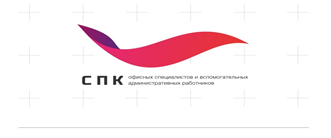 Совет по профессиональным квалификациям офисныхспециалистов и вспомогательных административных работников  125009, г. Москва, М. Гнездниковский пер., д.10-5, Тел.: (903) 588 80 24, эл. Почта: cdpo_i_s@bk.ruПРОТОКОЛ №1Заседания Совета от «27» марта 2020 года г. МоскваФорма проведения заседания Совета: заочное голосование.Дата проведения: "27" марта 2020 г.Время окончания приема заполненных бланков (бюллетеней) по вопросам, поставленным на голосование:дата и время окончания приема решений по вопросам, поставленным на голосование 02.04.2020 года,решения должны быть переданы по адресу: cdpo_i_s@bk.ru.Число голосов членов Совета, принявшим участие в заочном голосовании по вопросам повестки дня – 15.Кворум для проведения заочного голосования имеется.Повестка дня заседания Совета:О выборе председателя, секретаря. 2. О наделении отдельных организаций полномочиями Центра оценки квалификации.2.1. О наделении полномочиями Центра оценки квалификации:- ООО «Экспертиза», г. Владивосток;- Государственное унитарное предприятие города Москвы «Московский ордена Ленина и ордена Трудового Красного Знамени метрополитен им. В.И. Ленина», г. Москва.2.2. О направлении сведений о принятом решении в Национальный совет при Президенте РФ по профессиональным квалификациям для включения в Реестр. 3. Об аттестации экспертов Центров оценки квалификаций на соответствие требованиям к членам квалификационных комиссий.  О направлении сведений о принятом решении в Национальный совет при Президенте РФ по профессиональным квалификациям.    4. О продлении полномочий Центра оценки квалификаций:- ООО «Центр индивидуального образования «Специалист», г. Махачкала - Союз «Смоленская Торгово-промышленная палата», г. Смоленск;- Союз «Пензенская областная торгово-промышленная палата», г. Пенза;- Союз «Торгово-промышленная палата Ханты-Мансийского автономного округа-Югры», г. Ханты-Мансийск.О направлении сведений о принятом решении в Национальный совет при Президенте РФ по профессиональным квалификациям. 5.  Об одобрении расширения области деятельности Центра оценки квалификаций Документовед 6-й уровень квалификации, Руководитель службы документационного обеспечения управления 7-й уровень квалификации: - ООО «Центр индивидуального образования «Специалист», г. Махачкала - Союз «Смоленская Торгово-промышленная палата», г. Смоленск;- Союз «Пензенская областная торгово-промышленная палата», г. Пенза;- Союз «Торгово-промышленная палата Ханты-Мансийского автономного округа-Югры», г. Ханты-Мансийск; - ООО Центр сертификации и экспертизы «Омск-Тест», г. Омск;- ООО Центр оценки квалификаций «КАЛЕЙДОСКОП», г. Москва;- ООО «Нижегородский межотраслевой центр оценки квалификаций «Агентство Марсо», г. Нижний Новгород;- ООО «Северо-Западный центр сертификации и стандартизации», Санкт-Петербург;6. Об итогах прохождения независимой оценки квалификаций в Центрах оценки квалификаций:- ООО "Межотраслевой центр оценки квалификаций", г. Уфа;- Общество с ограниченной ответственностью «Дом науки и техники», г. Саранск. О направлении сведений о принятом решении в Национальный совет при Президенте РФ по профессиональным квалификациям.   7. Об одобрении и утверждении проекта профессионального стандарта и наименования профессиональных квалификаций «Переводчик русского жестового языка», закреплении профессионального стандарта за СПК и направлении сведений о принятом решении в Национальный совет при Президенте РФ по профессиональным квалификациям.    Итоги голосования и решения, принятые членами Совета по вопросам повестки дня:По первому вопросу:Выбрать председателем собрания Хлюсневу Л.П., секретарем - Андрееву И. Л.Решение принято 15 голосов.По второму вопросу:Наделить полномочиями Центра оценки квалификации следующие организации:- ООО «Экспертиза», г. Владивосток;- Государственное унитарное предприятие города Москвы «Московский ордена Ленина и ордена Трудового Красного Знамени метрополитен им. В.И. Ленина», г. Москва.  Направить сведений о принятом решении в Национальный совет при Президенте РФ по профессиональным квалификациям для включения в Реестр. Решение принято 15 голосов.   3. По третьему вопросу: Одобрить результаты аттестации экспертов Центров оценки квалификаций на соответствие требованиям к членам квалификационных комиссий, выдать экспертам Аттестат.  Поручить Председателю Совета Хлюсневой Л. П. направить сведения о принятом решении в Национальный совет при Президенте РФ по профессиональным квалификациям.   Решение принято 15 голосов.   4. По четвертому вопросу: О продлении полномочий Центра оценки квалификаций:- ООО «Центр индивидуального образования «Специалист», г. Махачкала - Союз «Смоленская Торгово-промышленная палата», г. Смоленск;- Союз «Пензенская областная торгово-промышленная палата», г. Пенза;- Союз «Торгово-промышленная палата Ханты-Мансийского автономного округа-Югры», г. Ханты-Мансийск.О направлении сведений о принятом решении в Национальный совет при Президенте РФ по профессиональным квалификациям для включения в Реестр. Решение принято 15 голосов.   5. По пятому вопросу:  Одобрить расширение области деятельности Центров оценки квалификаций по квалификациям: Документовед 6-й уровень квалификации, Руководитель службы документационного обеспечения управления 7-й уровень квалификации. Поручить Председателю Совета Хлюсневой Л. П. направить сведения о принятом решении в Национальный совет при Президенте РФ по профессиональным квалификациям.  Решение принято 15 голосов.   6. По шестому вопросу: Одобрить результаты прохождения независимой оценки квалификаций в Центрах оценки квалификаций:- ООО "Межотраслевой центр оценки квалификаций", г. Уфа;- Общество с ограниченной ответственностью «Дом науки и техники», г. Саранск. Поручить Председателю Совета Хлюсневой Л. П. направить сведения о принятом решении в Национальный совет при Президенте РФ по профессиональным квалификациям для включения в Реестр.  Решение принято 15 голосов.   7. По седьмому вопросу:Одобрить проект профессиональных стандарта и наименования профессиональных квалификаций «Переводчик русского жестового языка», одобрить название проекта профессионального стандарта, признать его соответствующим нормативным требованием. Рекомендовать Министерству труда и социальной защиты Российской Федерации утвердить профессиональный стандарт. Закрепить профессиональный стандарт за СПК. Поручить Председателю Совета Хлюсневой Л. П. направить сведения о принятом решении в Национальный совет при Президенте РФ по профессиональным квалификациям для размещения в Реестре.  Решение принято 15 голосов.   Председатель собрания						          Л. П. ХлюсневаСекретарь собрания						                       И. Л. Андреева